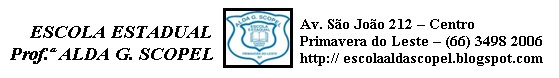 ESCOLA ESTADUAL PROFª. ALDA G. SCOPELDISCIPLINA: LÍNGUA PORTUGUÊSACONTEÚDO: TRABALHO SOBRE O FILME “O GUARANI”PROFESSORA SONIA MARIA BRESCOVICIALUNO(A): ________________________________________________ SÉRIE: ________Clique no link abaixo e assista ao filme “O Guarani”https://www.youtube.com/watch?v=H_t79RdEt8YAnálise do filme O GuaraniSinopseO Guarani, uma superprodução do cinema brasileiro dirigida por Norma Bengell e baseada no clássico romance de José de Alencar.No Brasil do século 17, uma família de colonizadores portugueses, cujo patriarca é Dom Antônio, vive numa fortaleza construída próxima às terras dos índios Aimorés. A família e os índios, especialmente Peri, da tribo dos Goytacazes, vivem em paz até serem perturbados por Loredano, um ex-padre que lidera uma conspiração e provoca a morte de uma Aimoré. A tribo revoltada massacra toda a família portuguesa, porém há uma sobrevivente, Ceci, filha de Dom Antônio, que consegue escapar graças à ajuda de Peri. Explode entre eles uma paixão incondicional que irá unir as duas culturas.Após assistir ao filme responda as questões a seguir:Questão 01 - Em O Guarani, o autor procura valorizar as origens do povo brasileiro e transformar certos personagens em herois, com traços do caráter do “bom selvagem”: pureza, valentia e brio. Essa tendência é típica do gênero: A) conto. B) crônica. C) romance urbano. D) romance indianistaQuestão 02- Quanto ao tipo de narrador, pode-se afirmar que é: A) narrador-personagem protagonista. B) narrador-observador onisciente. C) narrador-personagem testemunha. D) eu-lírico. Questão 03 - Em que época se passa a história narrada? A) da colonização do Brasil. B) da Proclamação da República do Brasil. C) da Independência do Brasil. D) do descobrimento do Brasil. Questão 04- A obra trata, principalmente A) dos conflitos entre os colonizadores portugueses e os indígenas durante a colonização. B) da formação do povo brasileiro a partir da união de Ceci e Peri. C) da história de amor entre um índio e a filha de um fidalgo português. D) da harmonia entre homem e a natureza. Questão 05 – O fato que dá início ao ENREDO é A) Três homens, Peri, Álvaro e Loredano, desejarem a mesma mulher. B) O ódio que Dona Lauriana. nutria por Peri e por Isabel. C) A morte acidental de uma índia aimoré causada pelo filho de Dom Antônio. D) Loredano e seus capangas terem traído a confiança de Dom Antônio. Questão 06 - “Vamos agora seguir as linhas de vida de três homens bem diferentes que apresentavam um só pensamento, porém sentimentos bem distintos: um era um desejo brutal, o outro um afeto inocente, o último uma adoração.” (págs.:16-17) ___________ desejava; _________ amava; ________ adorava Nesse trecho de O guarani, o narrador caracteriza os diferentes tipos de amor que três personagens masculinas sentem por Ceci. Mantida a sequência, as lacunas serão preenchidas corretamente com os nomes de: A) Álvaro / Peri / D. Diogo B) Loredano / Álvaro / PeriC) Loredano / Peri / D. DiogoD) Álvaro / D. Diogo / PeriQuestão 07 - D. Antônio de Mariz, o fidalgo português de O Guarani, só permite Peri salvar sua filha Cecília sob duas condições. A) Tornar-se cristão e levar Ceci até o filho D. Diogo, no Rio de Janeiro.B) Jurar fidelidade à Coroa portuguesa e levar a filha à sua irmã. C) Esquecer a sua cultura e dedicar-se totalmente a Ceci. D) Tornar-se cristão e levar Ceci à sua irmã, no Rio de Janeiro.Questão 08 - Pensando que Peri havia sido morto por uma onça, Dona Lauriana disse:____ Não se perde grande coisa. Qual o sentimento expresso nesse momento por ela?A) desprezo.B) abandono.C) raiva.D) indignação.Questão 09 – Que fato favoreceu a aproximação de Peri com a família de Dom Antônio?A) Ele ter salvo a jovem Cecília do ataque dos Aimorés, na beira do rio.B) Ele matado a onça que atacou o Solar no rochedo.C) Ele ter salvo a jovem Cecília de ser esmagada por uma pedraD) Ele ser filho de uma índia que foi salva por Dom Antônio.Questão 10 – Em que CENÁRIO se passa a história de ‘O Guarani”?A) Na floresta do Vale do rio Paquequer, entre a Paraíba e o Rio de Janeiro.B) Na reserva dos índios Aimorés.C) Na floresta do Vale do rio Paraíba, entre São Paulo e Rio de Janeiro.D) Na atual floresta da Tijuca, no Rio de Janeiro.Questão 11 – Assinale a alternativa que informa como Loredano conseguiu o roteiro das minas de prata de Robério Dias.A) Ganhou do Frei Ângelo Di Luca.B) Comprando-o de Fernão Dias, durante sua última confissão no leito de morte.C) Matando Robério Dias e sua esposa.D) Roubando-o de Fernão Dias, durante sua confissão no leito de morte.Questão 12 – Assinale a única alternativa INCORRETA.A) Dom Antônio provocou a explosão no depósito de armas, matando os Aimorés e todos que lá estavam.B) Isabel e Álvaro morreram juntos, sufocados pela fumaça de um incêndio que ela mesma provocou.C) Dom Diego foi enviado pelo pai ao Rio de Janeiro para buscar reforços.D) Peri levou Ceci a salvo à casa de sua tia, no Rio de Janeiro.Questão 13 - Em que consiste o capítulo 13 “Revelação” (pag. 20)?A) Ceci declara sua paixão por Peri.B) Isabel declara-se apaixonada por Álvaro.C) Loreno revela sua estratégia para destruir a casa forte.D) Peri revela que envenenou a “água que os brancos bebem, e o seu corpo que devia servir ao banquete dos Aimorés.”Questão 14 - “O velho Aimoré vacilou; seu braço que vibrava o tacape com uma forçahercúlea, caiu inerte; o corpo abateu-se como o ipê da floresta cortada pelo raio.” Neste trecho de O Guarani, temos a descrição da morte do chefe Aimoré quando ia matar Peri, salvo a tempo por:A) D. Diogo.B) D. Antônio de Mariz.C) Álvaro.D) Aires Gomes.
(MACK-SP) O tigre tinha-se voltado ameaçador e terrível, aguçando os dentes uns nos outros, rugindo de fúria e vingança: de dois saltos aproximou-se novamente.Era uma luta de morte a que ia se travar; o índio o sabia, e esperou tranquilamente, como da primeira vez; a inquietação que sentira um momento de que a presa lhe escapasse, desaparecera: estava satisfeito.Assim esses dois selvagens das matas do Brasil, cada um com as suas armas, cada um com a consciência de sua força e de sua coragem, consideravam-se mutuamente como vítimas que iam ser imoladas.José de Alencar, O guaraniQuestão 15 – Assinale a alternativa CORRETA.A) Ao fazer referência aos dois selvagens das matas do Brasil, o narrador explicita seu repúdio à cena violenta que ocorreria.B) O contraste entre o comportamento do animal e o do índio revela a superioridade deste com relação àquele.C) A certeza do narrador de que nessa luta não haveria nem vencedor nem vencido explicita-se com a expressão vítimas que iam ser imoladas.D) A inquietação momentânea do índio tem como consequência o fato de ser uma luta de morte a que ia se travar.E) Os segmentos rugindo de fúria e vingança e como da primeira vez sugerem que o animal já fora anteriormente atacado.Questão 16 – Considerado também o seu contexto histórico, afirma-se corretamente que o texto:A) exemplifica uma orientação estético-ideológica do século XIX que idealizou as origens do Brasil.B) prenuncia o estilo naturalista, haja vista a idealização da natureza e a identificação entre o humano e o animal.C) pertence à literatura colonial brasileira, marcada especialmente pela valorização dos povos e costumes indígenas.D) parodia o estilo romântico que, influenciado pelas ideias de Rousseau, concebia o indígena como "o bom selvagem".E) traz índices da literatura realista do século XIX, cujo foco era a análise das condições de vida nas zonas rurais do território brasileiro.Bom Trabalho!!!Atenção!Escreva seu nome completo e série.Após responder as atividades, tire fotos e envie pelo whatsapp no privado ou responda diretamente no teams.Obrigada!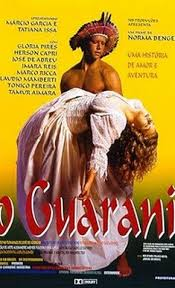 Ficha técnica completaTítulo: O Guarani (Original)Ano produção	1995Dirigido por: Norma BengellElenco:Cláudio Mamberti: Mestre NunesGlória Pires: IsabelHerson Capri: Dom Antônio de MarizImara Reis: LaureanaJosé de Abreu: LoredanoMárcio Garcia: PeriMarco Ricca: ÁlvaroTatiana Issa: CeciTonico Pereira: AiresEstreia: 1995 (Brasil)Outras datas Duração: 91 minutos	Gênero	:Drama História Nacional RomancePaíses de Origem:Brasil